PRESSMEDDELANDEVifa – Nytt nordiskt varumärke för alla passionerade musik- och designfantasterStockholm, den 4 februari 2014Årtionden av förfinat hantverk inom högtalarteknik i skön förening med nordisk design i Vifas globala lansering som ett nytt audiovarumärke. Copenhagen är den första i en serie trådlösa högtalare som ska lanseras de kommande åren och som är designade för alla som värdesätter exklusiv design och autentiskt ljud.Lanseringen av Vifa som ett nytt audiovarumärke bygger på stolta traditioner. Vifa grundades på 1930-talet i Danmark och företaget blev snart en av de viktigaste leverantörerna av högtalarenheter till flera av världens mest kända audiovarumärken inom high-end-segmentet och har behållit denna position ända fram till idag. Copenhagen är alltså en fusion mellan årtionden av teknisk expertis och hantverk och en funktionell och estetisk känsla baserad på den nordiska designtraditionen. Respekten för material, detaljer och musik har legat till grund för designen av Copenhagen. NORDISK  DESIGN Copenhagens nordiska design kommer till uttryck genom de enkla organiska linjerna och materialen. Kontraster samspelar – textilens varma råa struktur mot den glatta mattlackade aluminiumramen. Logotypen är diskret präglad i ramen och volymknapparna är broderade så att de nästan obemärkt glider in i textilen. Inga överflödiga detaljer – bara det absolut nödvändigaste och bara de bästa materialen. Copenhagen är trådlös och bärbar och gör det därmed lättare att flytta och integrera den i ditt hem. AUTENTISKT LJUD Att skapa autentiskt ljud – ljud som är troget originalet – handlar om orkestrering. Det är konsten att få de finaste komponenterna och tekniken att samspela. Det är bara med hjälp av erfarenhet och talang, kärlek till musiken och en kompromisslös inställning till kvalitet som man kan skapa ett autentiskt ljud. Detta har alltid varit Vifas filosofi, och det är också anledningen till att kvalitetsmedvetna musik- och designfantaster kommer att uppskatta Copenhagen – för att skapa stämning, både i vardagen och i mer festliga sammanhang.FÄRGER Copenhagen finns i sex olika färger, var och en med sin egen distinkta karaktär: Sunset Red, Sand Yellow, Ocean Blue, Ice Blue, Anthracite Grey och Pebble Grey. Högtalaren är beklädd med miljövänligt tillverkad ull från Kvadrat. Detta mycket slitstarka tyg med hög ljusäkthet säkerställer att högtalaren bevarar sin eleganta look.FUNKTIONER Copenhagen kan kopplas via Bluetooth (aptX), Apple AirPlay eller dlna (stöder Wi-Fi Direct) till i stort sett alla mobiltelefoner, surfplattor och PC-datorer/Mac-datorer. Om musikkällan inte stöder trådlös överföring kan du använda kablarna som medföljer för att upprätta en analog eller optisk förbindelse till Copenhagen. Det uppladdningsbara, inbyggda batteriet gör att du kan placera Copenhagen var du vill. Högtalaren är enkel att använda och kräver inga inställningar i förväg. Men om du har specifika preferenser kan Copenhagen anpassas med Vifa-appen som kan laddas ner gratis. (iOS-appen är klar – Android-appen kommer snart)PRIS OCH DISTRIBUTION   Copenhagen kommer att finnas på www.vifa.dk, och genom utvalda återförsäljare (Våren 2014).
För mer information, besök www.vifa.dk.PRESSMATERIAL OCH BILDER  
Pressmaterial och bilder i high-/low upplösning kan laddas ner här:
http://www.vifa.dk/press - Inloggning: designOm du vill ha mer information, kontakta Marketing Manager Lena Hansen 
på mobiltfn +45 2613 7009 / leh@vifa.dkVifa är en internationell tillverkare av trådlösa och bärbara kvalitetshögtalare i exklusiv nordisk design. Företaget grundades i början av 1930-talet i Danmark och skaffade sig snabbt en position som en av de viktigaste leverantörerna av högtalarenheter till välkända audiovarumärken inom high-end-segmentet. I dag är Vifa ett självständigt audiovarumärke som utvecklas och designas i Danmark. Se www.vifa.dk för mer information.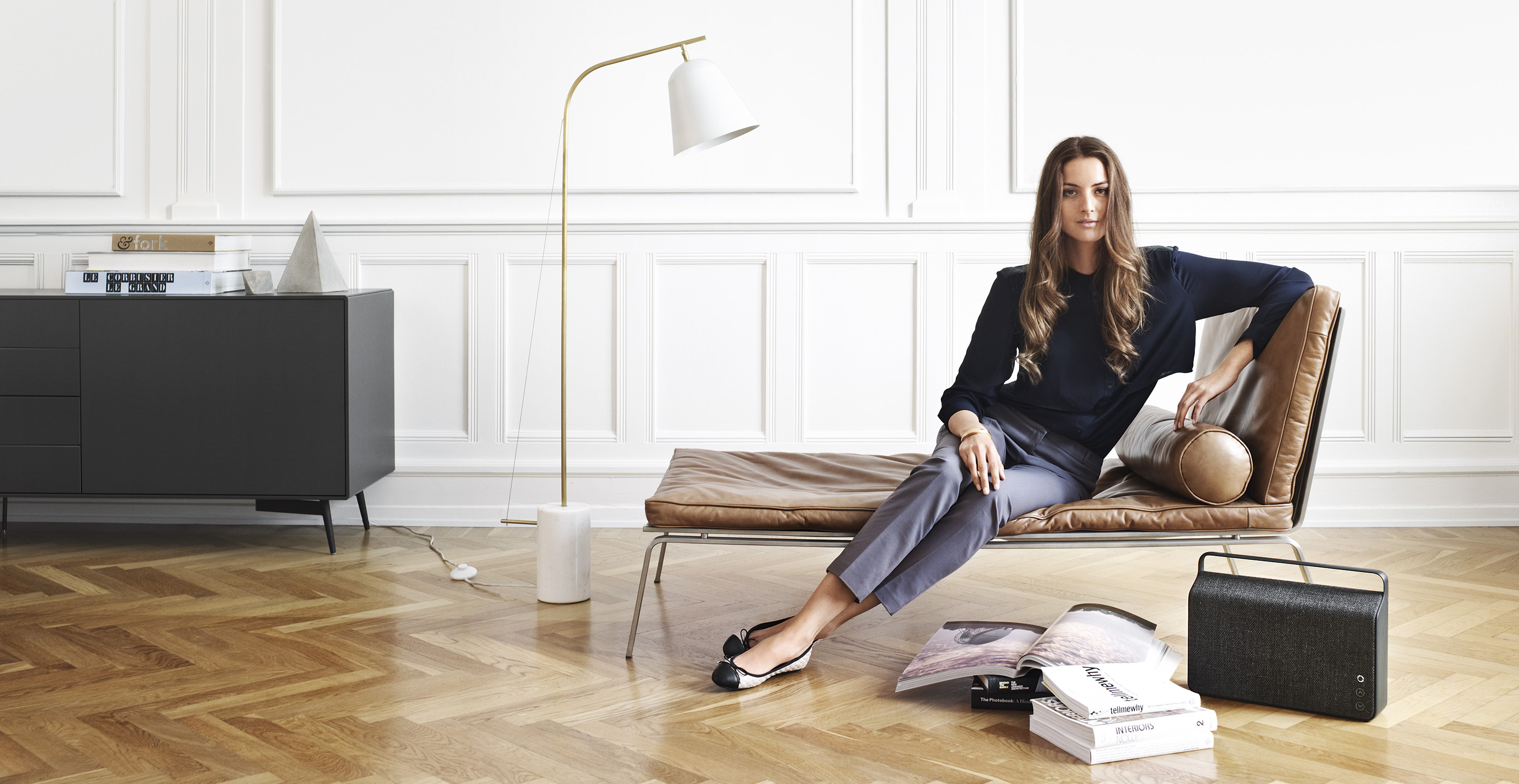 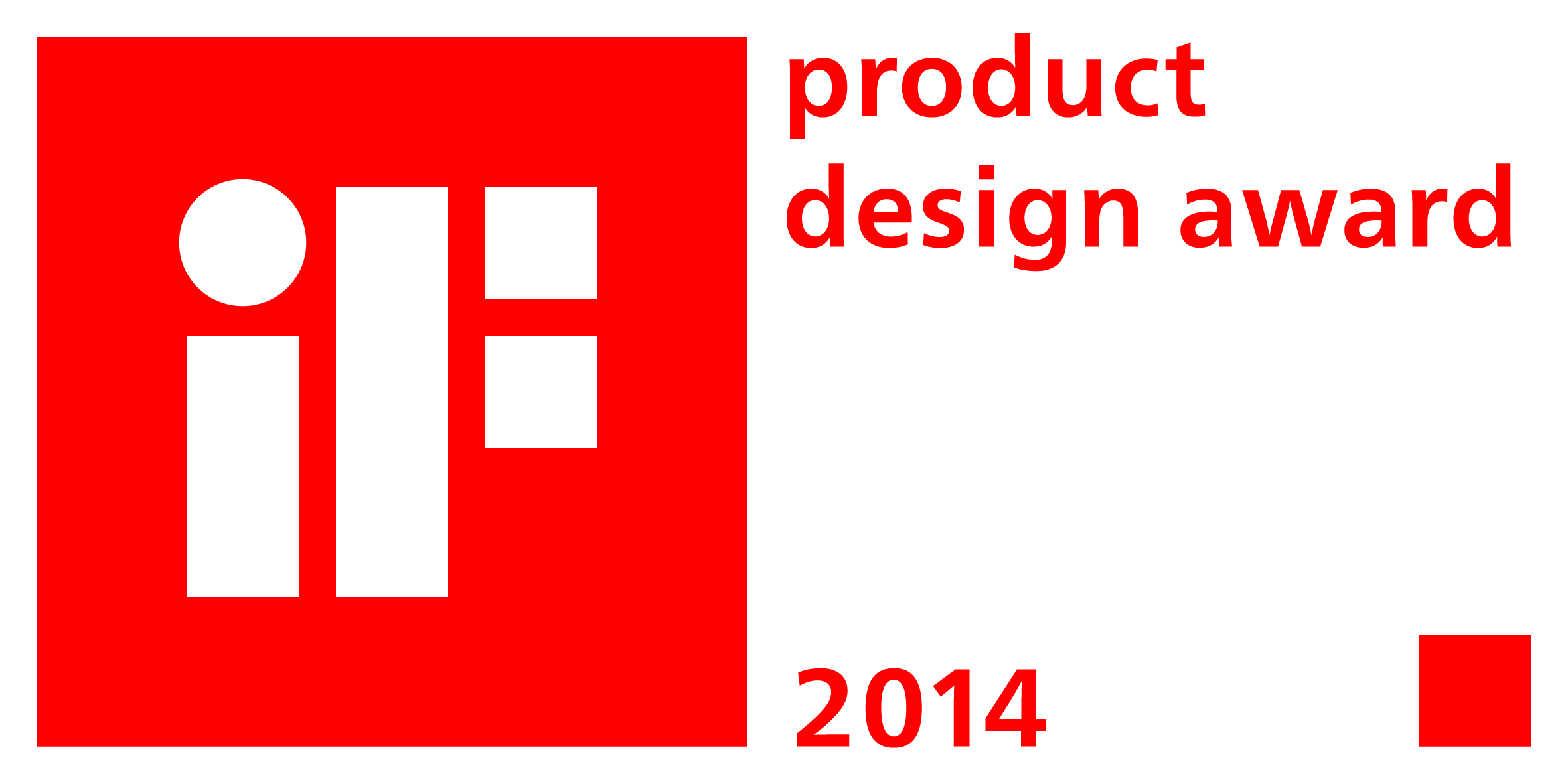 